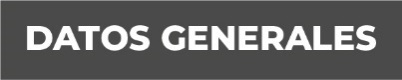 Nombre: JUAN LUIS DURAN ISLASGrado de Escolaridad: DOCTORADO (CURSANDO).Cédula Profesional (Licenciatura): 11543852.Teléfono de Oficina: 22 – 99 – 30 – 82 - 79.Correo Electrónico:Formación Académica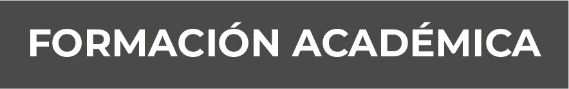 AñoEsc. LICENCIATURA EN DERECHO: 
AGOSTO 2014 – JULIO 2017.Esc. MAESTRIA EN JUICIOS ORALES O SISTEMA ACUSATORIO ADVERSARIAL:OCTUBRE 2018 – ENERO 2020Esc. DOCTORADO EN DERECHO PENAL.MARZO 2020 – MARZO 2022Trayectoria Profesional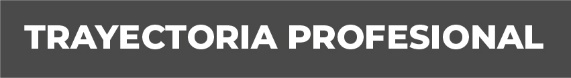 AñoENERO 2020 Conocimiento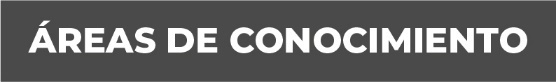 Conocimientos específicos en materia Penal, Área de Derechos Humanos. Certificado en Mecanismos Alternativos de Solución de Controversias para desempeñar labores de Facilitador en la Unidad de Atención Temprana, tengo conocimientos de las áreas Civil y Laboral. 
Conocimientos del área de la filosofía cívica y ética en materia electoral y constitucional. Conocimientos en el área de materia de amparo directo e indirecto, asimismo, en materia fiscal administrativa.